
                                 Province of the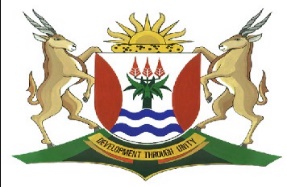 EASTERN CAPEEDUCATIONDIRECTORATE SENIOR CURRICULUM MANAGEMENT (SEN-FET)HOME SCHOOLING: NOTESISIXHOSA ULWIMI LWASEKHAYA                                                            Ibanga:11ISIFUNDO: UHLALUTYO LOMBONGO: UNKOSI UJONGUMSOBOMVU MAQOMA: P. M. QANGULEULUNGISWE Ngu Njaba X. N.: Chris Hani East no Ntshangase N: OR Tambo InlandUNKOSI UJONGUMSOBOMVU MAQOMA: P. M. QANGULE Aa! Jongumsobomvu:Silo esiwujong’umlil’ucime.Mehlo abukhali njengawokhozi,Ndleb’ezihluz’okuzivileyo.Ngumatshin’ocolayo ingqondo,Kuz’izinto ziqulunqwe zicwangciseke.Ulephuz’amadangaty’okombane,Udondolo lokuv’iziziba zakwaNgqika.Inzala kaSuthu noNgqika eMngqesha,IMngqesha likomkhulu likaRharhabe.URharhabe okukunene kuGcaleka, UGcaleka okomkhulu liseNqadu.URharhabe noGcaleka bazalwa nguPhalo,UMaqoma yinkosi yamaJingqi.Isilo esizalwa noArchie Velile Sandile, uAnta noXhoxho.Inzala kaNgqika ozalwa nguMlaw’umRharhabe,Ozalwa nguRharhabe kwaRharhabe kumaRharhabe.Irhamba lamaRharhabe kwaRharhab’emaRharhabeni,Lazijul’ijacu ngesilili sokhokho lisekhondweni.Yakikizel’iMingcangathelo latyityimb’iTyhume,Ukubon’uJongumsobomvu evath’iqaqa entlantlath’intlungu.Ngokunqolotywa kwesilili ngamangabangab’aselwandle,Ngokuvuthululwa kwentsika zobuzwe ngamatshijolo.Ngokubhentsiswa kuntswayiziswe kusale kuluntswayizo, Kusale kungamabhodlo kugqub’izithunzela kowethu.Libonen’iTshawe litshongola litshawuza,Litshawuzela likrwec’izulu limginisa ngentelezi yezulu.Siboneni isilo sikaRharhabe silephuz’amadangatya,Sinqolotywa siqweqwediswa ukucand’iNxuba.Sikhonkxw’izandla nenyawo yimirhangqolo,Amarhonorhono arhonorhon’ingqondo.Wasitsho esikaRakheli isikhalo uSuthu engathuthuzeleki,Elokuncama benzen’abantwana u-Anta noXhoxho?Amaduna endlu kaNgqika omzi kaRharhabe,Yab’inqwelo yamaphimp’iphephethek’ukusinga kwinkontyo yengxinano.NGUBANI NA UJONGUMSOBOMVU MAQOMAUMaqoma ngomnye weekumkani ezazihlonitshiwe eMzantsi Afrika ngexesha lefrontier wars. Uzalwe ngo1798 engunyana wasekunene kuNgqika ikumkani yamaRharhabe. Wayengahambisani nesenzo sikayise sokunikezela ngomhlaba ophakathi kwemilambo iFish river neKeiskama river kwi Cape Colony (kwabamhlophe). Ngenxa yolulwela loo mhlaba wayelandelwa ngabamhlophe de wagxothwa kumhlaba wokuzalwa ngonyaka wokuswelela kukayise u-1829.Ngo-1834 uthe wajongana noxinzelelo olusuka kumaKoloniyali. Ekunye noTyali umntakwabo bavukela ngelizama ukunqanda nokulwa ukoxuthwa komhlaba ngowe-1835. UMaqoma ube yenye yeekumkani ezazibalasele ngokulwela umhlaba.Ukhe wavalelwa eRobeen Island iminyaka eli-12, apho athe wakhululwa ngengqawule ngonyaka we-1869.Ekubuyeeni kwakhe ufune ukuphinda ame kumhlaba obusele uthathwe ngamakoloniyali. Loo nto yenza aphinde aphindiselwe esiqithini apho wathi waswelekela khona ngowe-1873. Lisahleli ke igama lakhe kunanamhlaMASIGCINE OKU ENTLOKO XA SIZA KUFUNDA UMBONGOUmhobe ngamnye unomyalezo, siwufundela ukufumana loo myalezo wawo "Lo myalezo ikakhulu usenokuthi kanti ufihliwe kulo mbongoSiwufumana ngokuqhaqha sicazulula, sihlalutya amagama/ isigama ngengqondo ethi igama/ umqolo umele intsingiselo ethile/ igama/ ibinzana /umqolo umele into ethile engeyiyo le kuthethwa ngayo.UXWEBHU LWECAPS: osele lububhayibhile kuthi luthi masikufundise, ukuxhasa, ukucacisa nokutyhila oko umbhali akubhekisa kuthi ngobhalo alwenzileyo,INKQUBO YOKUWUFUNDAUMXHOLOUngenkosi yamaJingqi uMaqoma: Oko sikuthathela kwisihloko nesikhahlelo esithi A!Jongumsobomvu nanjengoko esi ibisisikhahlelo sakhe.’ Umalunga nantoni ngayo: nobugorha awabubonakalisa ebesilwa nemigushuzo elwela ukuhluthwa komhlaba wooyise, emva kwesithwakumbe sikaNongqawuse esilwa ebuyisa ezakowabo, de waya kuphelela eRobben Island apho afela khona. / Kuthethwa ngoNkosi uMaqoma ongelobhetyebhetye, ongatyhwatyhwiyo, owayebangquba abafuna ukuwudla ilifa umhlaba wabamnyama waze ngenxa yokungathuli wabanjwa wade wayokufela eRobben Island.OLUNYE ULWAZI OLUBALULEKILEYO NGONKOSI MAQOMA OLUFUNEKA UKUZE UQONDE ESI SIBONGO Le nkosi KUTHIWA NGOWE1797 ulusana, ngowe1818 ulikrwala – ongunyaka wedabi lamalinde apho kwakusilwa uNgqika noNdlambe.Ushiywa nguyise uNgqika eselula ngowe1829 yena uMaqoma walishiya eli ngowe1873?? 1874???- imithombo iibiza le minyaka yomibiniuMaqoma ulibonile idabi lamalinde- 1818, ukubonile ukubanjwa kukaNxele 1819,  uNongqawuse, 1856-1857,  Ulwe umnqophiso ophakathi koNgqika, onguyise noSomasethi umLungu owawunge April 2 1817 apho kunikiswa ngomhlaba ophakathi kweNxuba neXesi kwabamhlopheUlwe watshatshela kwimfazwe kaMlanjeni    UMONGO WESITANZA NGASINYEUmongo: uNkosi uMaqoma ligorha, akoyiki, akalobhetyebhetye, unengqondo ebukhali, uyaqiqa, ubona izinto ezifihliweyo, ukhalimele isivumelwano sikayise uNgqika noSomerset sokunikisa ngomhlaba, wakhalimela iziphumo zikaNongqawuse, wabanjwa wavalellwa akukhululwa kwakhona wafikakunikiswe ngomhlaba oseNcerha nalapho wazijul’ijacu wathathwa selemdala wayovalelwa eRobben Island apho alanduleele khona eli.Amagama abantu neendawo awunika intsingiselo lo mbongoIYITHETHA NJANI LE NTO IMBONGI?Isebenzisa uhlobo lombongo olukwazi ukuncoma abantu besizwe: isibongo somthonyama.MASIKHE SIHLOMLE NGODIDI LWESIHOBE NGOKUBANZIIsihobe sisonke nesaluphi na ulwimi singena phantsi kweendidi ezintathuNgokwemilo nesiqulatho:Isihobe mbaliso: Sisihobe esibalisa ibali, siba nomlinganiswa nokuba mnye, sinesakhiwo esibumbalirha [umz. Isimo sentlalo/ ukwaziswa kwemeko eza kudala impixano nabalinganiswa, ukujiya kwezinto,uvuthondaba kunye nesiphelo]. Apha sifaka indumasiso, iibhaladi- enokuqulatha iimbali zezopolitiko nezeentsapho ezithile, isibongo somthonyama.Uyakufumanisa ukuba izibongo zomthonyama zingena kakhulu kweli phungulelo leebhaladi. Loo nto idala ukuba kubekho ukuphixana kwengqondo xa kufuneka uthi ngumbongo mbaliso na nokuba sisibongo.Phantsi kweebhaladi sinombongo-mbaliso. Zingena ngenxa yeempawu zebhalsdi eziyimpinda, esenokuba yimpinda gingci okanye enesongezo, isingqisho esinamandla iingongoma ezipphathelele kupolitikoQAPHELA!!! UMBUZO UHLOBO LOMBONGO UNIKWA UKUBA SISIBONGO/ ISIBONGO SOMTHONYAMA/ UMBONGO WOMTHONYAMAUHLOBO LOMHOBE/ LOMBONGO; MAKHE SICAMNGCE NGAWO sithi SISIBONGO/ isibongo somthomnyama/ umbongo womthonyamaIIMPAWU EZIBUBUNGQINA BOKUBA SISIBONGO      Isihloko, isikhahlelo: A! Jongumsobomvu- luphawu lokubukaImiqolo kwizitanza ayilungelelaniswangaKukho ukulandwa komnombo walo ubongwayo. Isitanza sesithathu sinika umnombo wakhe. - Ukumthutha okulanda umnombo njengoko kuchazwe kwisitanza sesibini nesesithathu. Esesibini sinika ikhaya lokuzalwa nentsukaphi yekhaya kuze kwesesi3 kunikwe umnombo. Siyeva ukuba ungunyana kaNgqika uNgqika ozalwa nguMlawu uMlawu ozalwa ngURharhabe uRharhabeozalwa nguPhalo. Yena uMaqoma ezalwa noSandile indlu enkulu, uMaqoma ekukunene. Siyeva ukuba ngenxa yokuba uSandile wayengekabi mdala ngokwaneleyo wabambela uSandile ebukhosini uMaqomaIyazazi iziga zikaNkosi uMaqoma nembali yakhe – Imbongi ngendlela yayo iyamtyhila sitsho sikhumbule Amandla ache nezikhalaze zakhe mhla uYise wanikezela kuSomasethi ngomhlaba, mhla wakhalazela okwehla ngonoNgqawuse kwangenxa yamadlagusha, mhla waxhixhinjiswa wasiwa eluvalelweni ngenxa yokukhalaza wathi akubuya eluvalelweni wafika kuthathwe umhlaba waseXesi ukuze axhixhinjiswe asiwe eRobbin Island ade abe waswelekela khona.Isigama esisetyenzisiweyo sisigama esinqabileyo esiyifihla into ethethwayo ijongiwe.Ukusetyenziswa kwamangama azizixwexwe/ambaxa luphawu lwesibongo somthonyama.Izafobe eziliqela ezisetyenzisiweyo lolunye uphawu lwesibongo somthonyama.Uphindaphindo oludlangileyo luphawu lwesihobe; Usebenzisa izanri u’rh” ukugrogrisa ukubonisa ukuba ingothoba sikutyele lo. Uphinda Phinda uRharhabe ukubonisa ukuba akamgqakhwe kwisizwe sikaRharhabe uzalelwe.Isikweko esidlangileyo- luphawu lwesihobe- umbiza isilo, irhamba, umatsshini, Uthetha ngokungoyiki- amadlabgusha uwabiza imirhangqolo, amangabangaba, amatshijolo- efuna ukutyhila ubuntliziyomdaka kwabo bengalungiselele bani ngaphandle kwabo. Beqhatha abantu bebayekisa izithethe zabo bebafaka kubuKrestu obabahlutha ulwamvila lubafaka ingqondo yokuyeka nje ukuze baphendulelwe nguThixo.Igalelo/umsebenzi odlalwe ngulo ubongwayo eluntwini ikwa luphawu lwesibongo somthonyama.AMAGAMA ANGAQHELEKANGAITHINI IMBONGI KWISITANZA NGASINYEISIGAMA NOMYALEZO [ Jonga kunye nesiqanaqwana phantsi ko-iyithetha njani- izafobe kuba azizuphindwa]Masiphendule umbuzo othi: Cazulula isigama esiphuhlisa umyalezo wokuba uNkosi uMaqoma ubeligorha engelobhetyebhetye.  KWISITANZA1Sisilo esiwujong’umlilo ucime: Sisikweko esalekiweyo; esityhila ukuba waziwa ngokungathuli kusonakala. Umntu omaziyo uXhoxho angade anthi umathelekisa nesandla sikaXhoxho ebesithambile athule kusonakala wade akahlonelwa. Utyhila ukuba umntu omoshayo uyiyeka ngokwakhe into ayenzayo kuba esazi ukuba uyohlangana nantoni kuMaqoma.Ulephuz’amadangatye okombane: isikweko/ isifanisoUyayilwela into eyiyeyakhe kwaye akalindi akalungiseleli lowow wonayo ekwenzeni kwakhe.Lirhhamba lamaRharhabe kwaRharhabe emaRharhabeniUkuthi lirhamba angathi kanti uyamthutha kuba kakade irhamba yinyoka abayinqulayo emaTshaweni.yayanyaniswa nokuseleko lwawo. Lilonke umsebenzi wokhuselo owenziwa lirhamba kuwo ufaniswa nomsebenzi awenza esizweni esimnyama kumhlaba wamaRharhabe aselungelweni lawo. Okwesiini ulwa engemgqakhwe kwaRharhabe unguye nongelo.Lazijul’ijacu: Sisaci esinjongo ikukubonisa ukuzijula kwakhe ijacu nakwiimeko ezibonwa zinobungozi ngabanye abantu okanye iimeko abangekhe bazigele nazo abantu.uJong’uMsobomvu’ evath’iqaqa entlantlath’intlungu: UJongumsobomvu sisikhahlelo sakhe. Engaqheliseli engalungiseleli mntu. Emelana nentlungu nanjengoko ebmelana nokubanjwa nemppathombi ehambelana nako. Ngokunqolotywa kwesilili ngamangabangab’aselwandleUkunqoloba kukuhlasela kungalindelwanga- ukuthathwa kwemihlaba bannini bayo bengalindelanga. Isilili likhaya yindawo yokugqibela onokuzimel aukhothame kuyo. Okuhlasela khona sukuba ekufumene kweyona ndawo enenjongo yokuba uphelelwe lithemba. Igama ‘amangabangaba ‘ lisukela kwiintaka zaselwandle ebezidla ngokuthatha abantwana beentaka neenkuku besiya nazo elwandle. Imeko esikuyo isizwe esimnyama ifaniswa naleyo yaloo mangabangaba amadlagusha afaniswa namangabangaba athatha izinto zabamnyama ayokutshoooona ntshobololo nazo bangaze baphinde bazifumane abaninizo. Kaloku kuthethwa ngee1820 settlers apha.Libonen’iTshawe litshongola litshawuza…. Izulu limqinisa ngentelezi yezuluImbongi iqhayisa ngokungoyiki kukaMaqoma xa esithi uyatshongola- uyadlisela , uzithembile ebukeka noko. Kuba wayengadlakazelisi mntu koko ethatha okulunge naye. Ukubukeka kwesenzo sakhe sokulwela umhlabaSibonen’isilo sikaRharhabe silephuzz’amadangatyeSiyaphindwa isikweko esimfanisa silinganisa nesilo kuba engathathi nje kwaye xa kufuneka ejamile uyajama. uKulephuza amadangatye kukuthetha kwakhe okungoyiki mntu ethetha okufanelekileyo, ethetha oyike yile nto babekhetha ukunqoloba xa kufuneka bethathe izinto, bamjikele ngemva exhegweni uNgqika Wasitsho esikaRakheli isikhalo uSuthu engathuthuzeleki: isikhalo sikaRakheli yiAlluzhiniethathelwa kumzekeliso weBhayibhili ukutyhila ukukrazuka kwentliziyo yakhe ngenxa yesenzo samadlagusha. Ukubonisa intlungu awayekuyo akufika konakele kunjalo engesenawo namandlea agqitywe ejele sele elmdala nokuba mdal.EZINYE IIMPAWU ZAKHEUnamehlo abukhali, nengqondo ebukhali, uyahluza Ezi mpawu zityhila izinto awayezibona zingabonwa umzekelo kuNongqawuse abantu babengaliboni ifuthe lamadlagusha kwisenzo sikaNongqawuse sokulahlekisa abantu kuphele kuphele nya.Mehlo abukhali njengawokhozi: sisifaniso. Ukhozi yintaka eyaziwa ngokuyibona into isemazantsi emanzini nohlaselo lwakhe lwalungqala njengolokhoziNdleb’ezihluz’ozikuvileyo:  Uthi nokub sele eyixelelwe into; Mandithi akevi ngakuviswa koknke akuxelelwayo ukubeka esikalini athi ukuba akanelisekanga atsho nanjengoko wayenganelisekanga kuyise ngemvano yakhe nosomasethi, kuNongqawuse, kunizkezelo ngomhlaba weXesi ngexesha asejele.Ngumatshin’ocolayo ingqondoOku kudiza ukuba uyacingisisa akenzi njeUdondolo lokuv’iziziba zakwangqikaUdondolo nalo lunomsebenzi wokhuselo kulowo ulusebenzisayo; uva ngalo ubunzulu bomlambo ulazi icala omawungayi kulo apha emlanjeni neendawo onokunyathela kuzo. Ibingumsebenzi wakhe ukuba abe uyakwazi ukubona okungabubungozi nanjengoko ecingisissa, emamelisisa acebisa icala ekunokuyiwa okanye kuvelwe ngaakulo xa kuhlangatyezwana nemicimbi enje. Akayivumi engamkelekanga ayivumayo yeyamkelekileyo.Uvath’iqaqa ngokunqolotywa kwesilili ngamangabangab’aselwandleAkakuthandanga akaayekela xa kuthathw aimihlaba kaRharhabe ngabeLungu – abavela ngaselwandle ngakumbi ukwabiwa komhlaba kaXhoxho noAnta usabelwa abeLungu abangekafiki.INTSINGISELO ENGUNDOQOImbongi ibonga unkosi Jongumsobomvu Maqoma ngegalelo lakhe ekulweleni impatho mbi/gadalala nokuthathelwa umhlaba wakokwabo ngabamhlophe de waphelela ekubanjweni.UMOYA WEMBONGIImbongi ikhathazekile/inxunguphele ayonwabanga konke konke ngokuthathwa komhlaba wabantsundu ngabamhlophe ngaphandle kwemvisiswano. Imbongi isityhilela iimeko ezibuhlungu adlule kuzo uNkosi uJongumsobomvu Maqoma. Umzekelo: Stanza 5 ‘sinqolotywa siqweqwediswa ukucand’ iNxuba, sikhonkxw’ izandla nenyawo….” wasitsho esikaRakheli IMFUNDISOBubalulekile ubuthandawezwe nokuzinikela xa usenza into. /Sifundiswa ukuba kubalulekile ukugcina imbali yomntu onegalelo elihle esizweni. Ubunzima bendlela eya enkululekweni. Imbongi ifundisa ukuba umntu makanganikezeli ngenxa yemiqobo adibana nayo endleleni.ISAKHIWO SOMBONGOIsakhiwo semibongo gabalala:Imibongo iba namagama, imigca kunye nezitanza okanye iivesiIbinzana: Linani lamagama angenasivisa akumgca/ umqoloImigca yimiqolo okanye izivakalisi ezikumbongo. Enjambamenti: Yimiqolo engeneneyo ngokwakheka/ omnye umqolo uphumele komnye ukuze uphelele (run-on lines) phawuleka ngokuthi intsingiselo yayo ikucacele wakuyifunda yonke loo miqolo ingeneneyo. Uncedwa kukuwukhwaza ukuze ukuve oku kungenanaIzitanza: ungakwayamanisa nokubekeleleka kwemicamango kwisistanza ngasinye. Isitanza sithwala umcamango yile nto ufika sahlulwe ngomgca ongenanto njengoko kusenziwa kwimihlathi.Isakhiwo sangaphandle Siqulathwa kukumila kwezitanza, inani lezitanza, inani lemiqolo kwisitanza ngasinye, inani lamagama kumqolo ngamnye, impinda ethe ngqo neyengezwayo nerhayimuEsi sibongo simi ngolu hlobo: Isibongo sakhiwe zizitanza ezithandathu.Isitanza ngasinye sinemiqolo emithandathu.Kwisitanza ngasinye inani lamagama enza isivakalisi awalingani.Inani lamagama enza isivakalisi asuka kwamabini ukuya kwasixhenxe.Inani lamagama kwisitanza ngasinyeISTANZA 1Umqolo 1- unamagama ama-2Umqolo 2 – unamagama ama- 4Umqolo 3 – unamagama ama-3Umqolo 4 unamagama ama-3Umqolo 5 – unamagama ama- 3Umqolo 6- unamagama ama-4ISTANZA 2Umqolo 1- unamagama ama-3Umqolo 2 – unamagama ama- 4Umqolo 3 – unamagama ama-4Umqolo 4 unamagama ama-3Umqolo 5 – unamagama ama- 3Umqolo 6- unamagama ama-3ISTANZA 3Umqolo 1- unamagama ama-2Umqolo 2 – unamagama ama- 4Umqolo 3 – unamagama ama-3Umqolo 4 unamagama ama-3Umqolo 5 – unamagama ama- 3Umqolo 6- unamagama ama-4ISTANZA 4Umqolo 1- unamagama ama-4Umqolo 2 – unamagama ama- 5Umqolo 3 – unamagama ama-4Umqolo 4 unamagama ama-6Umqolo 5 – unamagama ama- 4Umqolo 6- unamagama ama-4ISTANZA 5Umqolo 1- unamagama ama-4Umqolo 2 – unamagama ama- 5Umqolo 3 – unamagama ama-4Umqolo 4 unamagama ama-6Umqolo 5 – unamagama ama- 5Umqolo 6- unamagama ama-4ISTANZA 6Umqolo 1- unamagama ama-4Umqolo 2 – unamagama ama- 3Umqolo 3 – unamagama ama-5Umqolo 4 unamagama ama-5Umqolo 5 – unamagama ama- 5Umqolo 6- unamagama ama-7ISAKHIWO SANGAPHAKATHISiqulathwa sisimbo sembongi: okt ithoni, intsingiselo yamagama – intsingiselo ngcalo nentsingiselo ehlunyiselwayo, ukhetho magama, imifanekiso ntellekelelo, izixhobo zesandi, isimboli, izafobe zentetho, uphindaphindo olundidi ninziKULO MHOBE/ KWESI SIBONGOIZAFOBE EZISETYENZISWE KULO MBONGO NENTSINGISELO YASOKhumbula izafobe zisebenzisa iindlela ezisosayo; [ Jonga phantsi kwesigama ]Zidlulisa umyalezo wembongi ngale nto ithetha ngayo.Zidiza uvakalelo lwembongiZidiza nemeko ekuthethwa phantsi kwayoUPHINDA PHINDOKwesi sibongo siqaphela olu uphindaphindo luneenjongo ngeenjongo.ISINGQISHO: Sisetyenziselwa ukunika ubunzulu kwintsingiselo/ ukuqaqambisa umyalezo othileKULO MHOBE/ KWESI SIBONGOIdalwe ngokwenza umbongo uphale ngemiqolo emithandathu kwisitanza ngasinye.IZIXHOBO ZESANDIITHONI: IYITHETHA NJANI IMBONGI LE NTO IYITHETHAYO	Singqina njani ukuba esi sibongo sinethoni encomayo?Xa emncoma ukuyokeka usebenzisa isandi u’rh’ asiphindaphinde. Sisandi esihleli sisetyenziswa ngumXhosa ukoyikisa kakade.Ukumthutha nje kukodwa amlande awuxele umnombo kakade kakade kwenza kuthi ngcoo nakubani ukubizwa ngekhaya lakho Uyamchucha nabantakwabo ubabiza bonke angabakhethi abafana nooAnta .Uzibiza zonke iindawo azibonakalise kuzo ekhetha isigama , lazijul’ijacu, - elingumboniso wokuzinikela nokuzincama kwiimeko ezinzimaUmbiza isilo,esithi singathethanga nje umlilo ubone ukuba mawucime emncoma ngokoyikeka umntu engenakuthetha nja nakanjani kuye. Kucingeleka ukuba umthelekisa noXhoxho owayesaziwa ngokkululama nokuyekela.Umncoma ukuhluza: akaphelelei nje ekuveni koko uyayicingisisa into ayivayo, naku ekhalazela isigqibo sikaYise npoSomerset, akhalazele isimanga sikaNOngqawuse esintswayizise umzi, akhalazele angemi ukunikiswa komhlaba Ubizwa udondolo lokuv’izizba zakwaNgqika; Oku kuthetha ukuthi ubona ngaye ukuba iyakhathaza na into oyithethileyo okanye oyenzileyo. Akoyiki ukutsho xa inghambi kakuhle okanye xa ingehli kakuhle emqaleni.Ukutshongola ukutshawuza luphawu lokungoyiki, nguphuma silwe xa ekhathaziwe.Izenzo zakhe bezincumisa: Isimntwiso/ sikweko sidiza ukonwaba kwabanye abantakwabo zizenzo zakhe ‘yakikizel’imingangathelo latyityimb’iTyhume’ Nezinye ezingakhankanywangaOKUNYE KUYABONAKALA UKUBA AKAWATYI AMADLANGUSHANangona ebekuthanda ukukhalima kukaNkosi uMaqoma, kodwa izenzo zamadlagusha ibizizo ezimenza angathuli.Amagama awabiza ngawo adiza ububi beentlisziyo, ukungathndeki: Imirhangqolo, amagabangaba, amatshijolo, amarhonorhono, amaphimpiIzenzo zawo uzibiza ngendlela ethi benza ngendlela engabukekiyo: ukubhentsisa, ukuntswayizisa kusale kuluntswayizo, kusale kungamabhodlo kugqube izithunzelaUmoya: Ityala umoya wokuba masimthande uJongumsobomvu siva ngezincomo ezi sele sizityakatyile. Asinqweneli kubuyela aphoImifanekiso-ngqondweni kwisihobeUmfanekiso-ntelekelelo: Udala umfanekiso womntu owoyikekayo: uthetha ngaye njengomlilo, amadangatye, isilo , irhamba,Irhamba udondolo yimiqondiso yokhuselo ukuba ungumntu obakhuselayo/ okhusela isizwe.Ukunqolotywa kubonisa ukuba abakwazi kuya ngqo kuye kuba nawo amadlagusha ayamoyika. Nabo bemqweqwedisa ukumsa eluvalelweni kucacile ukuba yayinganto awayeyithambele ukuyenza le yokuya eziseleni. Okanye kwabona bamqweqwedisa kuba babemoyika.Umfanekiso ntelekelelo womntu ekuthenjelwe kuye:Irhamba udondolo yimiqondiso yokhuselo idiza ukuba ungumntu obakhuselayo/ okhusela isizwe. kuthenjelwe ngaye.Umfanekio ntelekelelo wamadlagusha: imirhangqolo, amarhonorhono: utyhila umbunmadka beentliziyo nezenzo neengcingaYakikizel’iminggcangathelo…yatyityimb’: kukusizobela umfanekiso wemivuyo ngesi simntwiso.IMIBUZO YOKUZILUNGISELELA UMBUZO 1 ( Umbuzo omde/umbuzo osisincoko sombongo)Funda lo mbongo ungezantsi wandule ukucazulula iimpawu zesibongo somthonyama ezisetyenziswe kuwo.						(10)IIMPENDULO ZEMIBUZOUMBUZO 1: ( Umbuzo omde/umbuzo osisincoko sombongo)IIMPAWU EZIBUBUNGQINA BOKUBA SISIBONGO      Isihloko, isikhahlelo: A! Jongumsobomvu- luphawu lokubukaIsitanza sesithathu sinika umnombo wakhe.- Ukumthutha okulanda umnombo njengoko kuchazwe kwisitanza sesibini nesesithathu. Esesibini sinika ikhaya lokuzalwa nentsukaphi yekhaya kuze kwesesi3 kunikwe umnombo. Siyeva ukuba ungunyana kaNgqika uNgqika ozalwa nguMlawu uMlawu ozalwa ngURharhabe uRharhabe ozalwa nguPhalo. Yena uMaqoma ezalwa noSandile indlu enkulu, uMaqoma ekukunene. Siyeva ukuba ngenxa yokuba uSandile wayengekabi mdala ngokwaneleyo wabambela uSandile ebukhosini uMaqomaIyazazi iziga zikaNkosi uMaqoma nembali yakhe – Imbongi ngendlela yayo iyamtyhila sitsho sikhumbule Amandla ache nezikhalaze zakhe mhla uYise wanikezela kuSomasethi ngomhlaba, mhla wakhalazela okwehla ngonoNgqawuse kwangenxa yamadlagusha, mhla waxhixhinjiswa wasiwa eluvalelweni ngenxa yokukhalaza wathi akubuya eluvalelweni wafika kuthathwe umhlaba waseXesi ukuze axhixhinjiswe asiwe eRobbin Island ade abe waswelekela khona.Isigama esisetyenzisiweyo sisigama esinqabileyo esiyifihla into ethethwayo ijongiwe.Uphindaphindo oludlangileyo luphawu lwesihobe; Usebenzisa izanri u’rh” ukugrogrisa ukubonisa ukuba ingothoba sikutyele lo. Uphinda Phinda uRharhabe ukubonisa ukuba akamgqakhwe kwisizwe sikaRharhabe uzalelwe.Isikweko esidlangileyo- luphawu lwesihobe- umbiza isilo, irhamba, umatsshini, Uthetha ngokungoyiki- amadlabgusha uwabiza imirhangqolo, amangabangaba, amatshijolo- efuna ukutyhila ubuntliziyomdaka kwabo bengalungiselele bani ngaphandle kwabo. Beqhatha abantu bebayekisa izithethe zabo bebafaka kubuKrestu obabahlutha ulwamvila lubafaka ingqondo yokuyeka nje ukuze baphendulelwe nguThixo.UMBUZO 2 (Umbuzo omfutshane)Xa sifunda isihobe nasiphi siphendula imibuzo emibini uWhat NoHow? UWhat simqhiza sithi uthi Imbongi thetha ngatoni? Ithi itheni le nto ithetha ngayo? Le mibuzwana yomibini iphenduleka kuphela wakuwufunda wonke umbongo.Ngesivakalisi esinye’ sofumana umxholo.Ngomhlathi sofumana impendulo yomongo esekwe kwisitanza ngasinyeQAPHELA: Impendulo yomongo inde kuneyomxholoUmbongo unemeko obhalwa phantsi kwayo- Ngoko ke xa singayazi imeko obhalwa phantsi kwayo, imeko osekwe kuyo singabhampila siqashele sigqibele silahla umongo.Umbongo unentsusa yawo: Usenokuba lixesha ezimbaliniImeko osekwe kuwo kwakunye Singatsho sifumane injongo yokubhalwa kombongo.Sikhumbule nokuthi kutheni ithethwa yile mbongi  nje le nto?uHOW: ngesiXhosa uthi, Iyithetha njani imbongi le nto iyithetha ngomongo               nomxholo kule meko? Sitsho iqwalasele sihlalutye izixhobo ezisebenzisayo ukuqulunqa umyalezo ngaloo njongo yayo.UNjani uphendulwa;NGESAKHIWO SANGAPHANDLENgodidi lomhobe alukhethayoNgokumila kolo didi lomhobe-   ubume bezitanza, ubume bemiqoloNGESAKHIWO SANGAPHAKATHI esiquka;Indlela yokulibalisa ibali eli lincoma uNkosi uNgangomhlabaIsigama esisetyenzisiweyo/ ukhetho magamaIzafobe zentetho ezichongelwe umyalezoIzixhobo zesandi ezichongelwe umyalezoImifanekiso ntelekelelo nemifanekiso ngqondweni eyakhelwe lo myalezoIsingqi nesingqishoIthoni eyisebenzisayo- rhabaxa/ phoxisayo/ cengayo/ncomayoUmoya: uquka; imo yomphefumlo wembongi/ indlela evakalelwa ngayo – iyamthanda/ izithiyile izenzo zakhe/ akhethe ukuthetha kakubi ngaye(attitude yayo) nomoya ewutyalayo odalekayo ngokuthetha kwayo kanje.- Sitsho sive njani ke thina sosuleleke ngulo moya? Isenza simthande nathi?/ sive buhlungu/ sibe nomsindoNgezi zixhobo zingentla sizibuza ukuba sisinye sizisa ntsingiselo ni ngalo mba? Okwesibini siqaqambisa / siphuhlisa /sibethelela ntoni sakusetyenziswa kanje?QAPHELA: KONKE kuya kuzisa intsingiselo/ kuqaqambise/ kuphuhlise uMXHOLO NOMYALEZO NGOKWENJONGO YEMBONGISANDULE KE UKUNGQINA UKUBA IWUPHUMEZILE NA UMYALEZOUKUSETYENZISWA KWESIXHOBO ESITHILE KUYIPHUMEZILE NA INJONGO YEMBONGI[ umzekelo isafobe siphumelele na ukudlulisa umyalezo ngokuqaqambisa esikuqaqambisileyo.ISITANZAUMONGOISITANZA 1Likroti elingqondo namehlo abukhali- sinikwa iimpawu zakhe, akaginyi nje abimbilize uyasila phambi kokuginya angaginyi xa kuyimfuneko.ISITANZA 2Imvelaphi yakhe, ukusuka eMgqesha ikhaya lakhe ukuya eNqadu ISITANZA 3Ngunyana kaNgqika, sisizukulkwana sikaRharhabe, abantakwabo nguSandile, uAnta, uTyhali noXhoxho ISITANZA 4Utsarhwe sisigqibo sikaYise  sokunikisa ngomhlaba ophakathi kweNxuba neXesi evumelana noSomerset ISITANZA 5Ukhalimela isiganeko sikaNongqawuse abanjwe asiwe entolongweni eKapa akhululwe ethubeni afike umhlaba wakowabo eNcerha sowahlulelwe abeLungu abafikayoISITANZA 6Watshica itha akufika umhlaba wahlulwe waba uyabanjwa kwakhona usiwa eRobben Island apho awelekele khonaUmlambo iNxubaFish riveriXesiuXhoxho Ngunyana kaNgqika wayengathandi ukuthetha esoyiswa nangamaphakathi waza akahlonelwa kuyaphi ngaloo maphakathi.imingcangatheloIsizwe sikaNkosi uTyhali ongunyana kaNgqika iTyhumeuAnta uXhoxho noTyhali NgabantakwaboMaqomaIzibongo zaziwa ngoku kulandelayo; Zilanda imvelaphi yeenkosiZichaza inkangeleko yenkosiZichaza isimo neziganeko ezinxulumene nenkosi leyo.Kuthi ukuze kube lula ube uyayazi imbali yenkosi / ikomkhulu elo/ amakomkhulu. Kwizibongo ezingabantu oku kulandelayo kuyenzeka:ukuncoma nokubuka kuyabonakaliswa.Imbeko nombulelo kuyaphawulwa. Izinto eziqaqambileyo ngomntu othile ziyanikezelwa.Ngoko ke izibongo zemveli zijolisa kumntu othile, oko kukuthi zinenjongo yokumahlula kwabanye lowo ubongwayo, zinenjongo yokwakha nokugcina isidima nesikhundla sobongwayoUmsebenzi wezibongo/ wembongi yomthonyama ngesibongoIngumxolelanisi, ngumcebisi, iyalumkisa, Ifundisa ngendlela yokuziphathaIlungisa iimposiso zombongwa, iyacamagusha, ukuyolisa, ukucenga abantu:Ukuthuthuzela, ukuba ngumomelezi, ikwangumkhuthazi,igqithisa ulwaziIyancoma, ingavula amehlo kulowo ibhekisa kuye/ ithetha ngaye nakuluntu ngokubanzi, Ikhe ishumayeze nokushumayeza.IsigamaIntsingiselo eqhelekileyoIntsingiselo yesihobeUkhoziYintaka emehlo abukhali, ethi ibone ixhoba likude le.Unobuchule bokuzibona iimeko ziseza kude.UdondoloIntonga esetyenziswa ukuva ubunzulu bomlamboUmntu ophambili ukujongana nengxaki zakwaNgqikaIrhambaYinyokaUnobungozi obufihlakeleyoIsililiIndawo ekhayeni ehlonophekileyo nekungangeni nabani kuyo.Umhlaba wobawoEvath’iqaqaIqaqa sisilwanyana ekungelula ukusondela kuso ngenxa yevumba elibi lasoUkuzimisela ekwenzeni into ungajikwa naziimekoNgokunqolotywaUkuvingcela umntu engalindelangaUkuthathwa komhlaba ngendlela engeyiyoKwentsikaIntsika lixhadi elithi lenziwe ngomthi oqinileyo ukuxhasa indlu. Umhlaba yontsika esithi isizwe sixhathise, siphile ngawo.NgokubhentsiswaUkuhambisa umntu ze, kuvele ubuni bakheUkuthathwa komhlaba ukubona njengehlazo elibi eliwushiya umzi uze.KuntswayizisweUkuhamba ze unganxibanga kwantoUkuthathwa komhlaba kushiya uluntu luphucwe kwanto lusehlazweni.KungamabhodloIndlu egugileyo, akhukho festile, minyango, liphahla. Kwa imbonakalo iphatshile. Akusahlali mntuUbubi bemeko ethi iziswe kukohluthelwa umhlaba. Ukuxweba kwesosizwe.Kugqub’iithunzelaIsithunzela ngumoya omdaka ekukholelwa ukuba ngowomntu ongcolileyo owabhubhayo.Bububi obukhoyo phakathi kwabo bathathelwe umhlabaLitshongolaIndlela ethile yokuhambaUkuhamba ngokuzithemba ungazoyikiseliLikrwec’izuluNgenteleziSisityalo esisetyenziswa kwaNtu ukuhlamba umntu ukuze abe namathamsanqaSileph’uzamadangatyeUkulephuza kunyuka ngokungalwulekiyo.Igandatye ngumlilo omkhulu onyukileyo onobushushu obugqithisileyoIsenzo esibonakalisa umsindo ogqithisileyoSinqolotywaUkuhamba uvingcela abantu bengalindelangaUkuhlaselwa komntu engalindelangaSikhonk’xwizandlaUkubotshwa ngamatyathanga Ukungakwazi ukuzihlangula nokuzincedaYimirhangqoloUmntu ongenalusini nancebaUhlobo lwabantu ababembambela isenzo sokulwela umhlaba. Ababengenasizi.AmarhonorhonoUbubi nokoyikekaAbanenkohlakalo nokungacingeli mntu.AmaphimpiLuhlobo lwenyoka enobungoziAbomthetho nentlungu ehamba nesenzo sokubanjwa KwinkontyoIndawo ekunzima ukufikelela nokungena kuyoIndawo ekungelula ukuphuma kuyo.ISITANZAUMXHOLOUBUNGQINAKwisitanza 1Imbongi ichaza ubunjani/isimo sikaJongumsobomvu nendlela azenza ngayo izintoMehlo abukhali, Ndleb’ezihluz’okuzivileyoKuz’izinto ziqulunqwe zicwangciswe.Kwisitanza 2Kulandwa imvelaphi kaJongumsobomvu. Uzalwa ngubani, iphi inkaba, kweliphi ikomkhulu ezalana njani noGcaleka noRharhabeInzala kaSuthu noNgqika eMngqesha. URharhabe okukunene kuGcalekaKwisitanza 3Kukwalandwa umnombo, indlela azalana ngayo neekumkani ezinguRharhabe noGcaleka. Kukwalandwa indlela azalana ngayo noAnta noXhoxho. Bonke beyinzala kaNgqikaIsilo esizalwa noArchie Velile sandile, Amathol’iduna akuloTyhali, uAnta noXhoxho. Kwisitanza 4Kuveliswa ukuzinikela kwakhe esilwa nokuthathwa komhlaba ngexesha leefrontier wars nendlela abayithatha ngayo imizamo yakhe abakubo.Lazijul’ijacu ngesilili sokhokho lisekhondweni.Yakikizel’imigcangathelo latyityimb’iTyhumeUkubon’uJongumsobomvu evath’iqaqaKwisitanza 5Kuveliswa indlela ebeyibona imbi ngayo imeko yokuthathwa komhlaba nendlela ebengayifuni ngayo/ebeyicaphukela ngayo impatho mbi yabantu bakhe. Ekugqibeleni ude wabanjwaNgokubhentsiswa kuntswayiziswe, kusale kungamabhodlo, isilo sikaRharhabe silephuz’amadangatyeSinqolotywa siqweqwediswa ukucand’iNxubaKwisitanza 6Kuboniswa ummeli, igorha elibuhlungu ngokurhwaphilizwa komhlaba ngabamhlophe. Ngeli xesha akanamandla akusinceda isizwe. Ude waya kuvalelwa esiqithini.Sikhonxw’izandla nenyawo. Wasitsho esikaRakheli. Elokuncama benzen’abantwana u-Anta noXhoxho.  Yabinqwelo yamaphimp’iphephethek’ukusinga kwinkontyoISIGAMAUDIDI LWESIGAMA, SISAFOBE? … Sithetha ntoni umthetho waso.Siwutsho njani lo myalezo. UmzekeloUdidi/uhlobo lwesixhoboSiphuhlisa ntoniAa! JongumsobomvuIsikhuzoSibonakalisa imbeko nokuhlonipheka kwalowo ubongwayoSilo esiwujon’umlil’ucimeSisikweko nesibaxo/ubabazoUkubonakalisa ukoyikeka umfanisa nesilo. Amandla okwenza into ajongene nayo uwafanisa namehlo athi akuwojonga umlilo ucime.Mehlo abukhali njengawokhoziIsifanisoAkukho nto angayiboni isekude ukwenzeka kwayo. Unengqwalasela ezintweni ezehlayoNgumatshin’ocolayoIsikwekoUbukrelekrele bengqondo ekwenzeni izintoUlephuz’amaangatyeIsibaxoUmsindo onobungoziOkombaneIsifanisoInto ethi tshe enobungoziUdondoloIsikwekoUmntu osetyenziselwa ukuva ukuba into ethile ingalunga naInzala kaSuthu noNgqika eMngqeshaIMngqesha likomkhulu …Uphindaphindo oluluxwesisoUkugqibezela intethoURharhabe …kuGcalekaUGcaleka …liseNqaduUphindaphindo oluluxwesisoUkugqibezela intethoIsiloIsikwekoUkoyikekaNguMlaw’uRharhabeOzalwa nguRharhabe kwaRharhabe kumaRharhabeIrhamba lamaRharhabe kwaRharhab’emaRharhabeni.ImfanozandiIdala isingqisho/undindwanoLatyityimb’iTyhumeIsimntwisoUkubonakalisa uvuyo.Evath’iqaqaIsaciUkuba nomsindoSilephuz’amadangatyaIsibaxoUmsindo ongaphaya/ogqithisileyo onobungoziKwinkontyo yengxinanoIsihloniphoUkuya ejele…benzen’abantwana u-Anta noXhoxho?Umbuzo bucikoUkubonakalisa ukungabi naluncedo anokulwenzaAmagama ambaxaAmangabangab’aselwandleAbamhlophe abaze ngokufumanaKubhentsiswa kuntswayizisweUkuhlazisa nokutyhila imfihleloAmarhonorhono arhonorhon’ingqondoUbubi obungajonge kuncedaisafobeIntsingiselo yaso Ivela njani loo ntsingiseloSesinye sezixhobo esisetyenziswayo esi ukugxininisa okanye ukubethelela uluvo oluthile.Uphindaphindo lusetyenziselwa ntoni/Ukugxininisa/Ukwenza isingqisho/ umngqungqo/Ukukhulisa/Ukuvelisa into entsha/Ukwenza unamathelwano (unity)/ Ukunika umbongo isimbo sokuba……luhlobo oluthile/ ukunonga umbongo/ ukuphuhlisa oko kuphuhliswayo.Lubonakala njani;Kungaphindwa igama elinye lithi ukuba bekugqityelwe ngalo kumgca womqolo wokuqala lisuke liqale umqolo olandelayo. Kungenjalo ukuba liqale umqolo kongentla liwuphethe olandelayo.Isenokuliphinda imana itsiba imiqolo emininzi ibuye ithi gqi nalo.Kusenokuphindwa umqolo omnye rhoqo ekuqaleni okanye ekupheleni kwesitanza.Kusenokuphindwa umqolo ngenjongo yokwahlula imicamango ethile.Ukudala isingqishoSidalwa ngamazwi aqingqiweyo, umzekelo umgca ngamnye unamagama alinani elithileKusenokubakho isakhiwo esithile umzekelo, isibizo+ isibayiyo+ isenzi/Isibizo+ isenzi+ injongosenzi+ isimniniUmsebenzi waso kukunika ubunzulu kwintsingiselo/ siqaqambisa uvalalelo oluthileKusenokusetyenziswa isimelinobumba ngendlela ethile kumqolo ngamnyeIZIXHOBO ZESANDIEsifumaneka kulo mbongoInjongo yaso kulo mbongoUphindaphindo lwezifanikuthiImirhangqolo, amagabangaba, amatshijolo, amarhonorhono, amaphimpiKukutyhila ukungcola ukuba ngoontliziyo mdaka  kweentliziyo  zamadlagushaUphinda phindo lwegama/lwamagama.Injongo inga: kukubethelela uluvo oluthileUkugcina abantu bemamele-(imbongi yenkundla)Ukudala isingqisho ngezandi zaloo magama aphindiweyoRharhabeLuphindaphindo olunjongo yookuthi akamgqakhwe, likhaya lakhe unelungelo Uphindaphindo oluxwesileyo/ uxwesisoInzala kaSuthu noNgqika eMngqeshaIMngqesha likomkhulu likaRharhabeuRharhabe okukunene kuGcalekauGcaleka okomkhulu liseNqaduKukuhombisa intetho, kukubethelela ukuba ngumntwana wesizalo sikaRharhabe kwaye uyinkonyana yohlanga.Uphinda phindo oluthe ngqoUmqolo 17, 18,19 uphela ngoRharhabe nawoIsingqisho Xa amagama ethe ngokulandelelaniswa kwawo ngohlobo oluthile ade enze enze ipateni efanayo okanye isingqi esithile(pace)Uphinda phindo lwezandi-Imvano-siqalo: Xa amagama esetyenziswe ngokuwaqalisa ngezandi ezifanayo.NgokunqolotywNgokuvuthululwaUkutyhila izenzo zamadlagusha azenze ngokulandelelana/ ifuthe lezenzo zamadlagusha kuvakalelo lwakhe..Imfano-zandi (alliteration)Kukusetyenziswa kwezandi ezifanayoIsetyenziselwa;Ukutyebisa ulwimiUkuvuselela uvakaleloUkuzoba umfanekiso wento ekuthethwa ngayoOzalwa nguRharhabe kwaRharhabe kumaRharhabeIrhamba lamaRharhabe kwaRharhabe emaRharhabeniNgokubhentsiswa, kuntswayiziswe, kusale kuluntswayizoAmarhonorhono arhono rhono ingqondoIsandi u’rh’ ingxubevange yezandi ezirhabaxa ezoyikisayoKhumbula rhoqo konke okuthethayo ukungqamanisa nomyalezo/ nokuphuhla komyalezo odluliswayo ngenxa yokusetyenziswa kweso sixhobo uthetha ngaso.Yindlela imbongi ethetha ngayo- iyagadlela/ iyaphoxa/ iyalwa/ ithetha rhabaxa /iyancoma/Imbongi iyithetha njani le nto iyithethayoIngavelisa impathombi/ ukuxhatshazwa/ ukubambisana/ ukubetheleleka kobuhlobo/ indlela abantu abaphelelwe ngayo sisidima sobuzwe ngokuthi babe ngamakhoboka / ukubhanga kweentsapho/ ukuphela Yimo yomphefumlo wembongii/ indlela imbongi evakala ngayo kulo ufunda umbongo/ isenza sivakalelwe njani / siva njani ngale Ndlela iyithetha ngayo le nto iyithethayo.Ivakala ngathi imbilini yayo/ uvakalelo lwayo injani ngale nto ithetha ngayo. Usenokujikajika kumbongo omnye ungahlali ndawonye   Ingabonisa ukudakumba/ ukuchwayita/ usizi/ uvuyo/ umsindo/ impoxo/ indelelo/ umothuko/Isigama/izafobe/ amabinzana akhethiweyo angachukumisa imizwa eyile ingezantsi sithi ke loo magama anika umfanekiso ngqondweni.Ingavuselela/ ingachukumisa imizwa (senses) eyile ingezantsiOweliso/ wokubona- ngathi siyibona gca ngeliso lengqondo. Imizekelo; Ngumatshini ocolayo ingqongoUlephuz’amadangaty’okombaneLazijul’ijacuEvath’iqaqaNgokubhentsiswa kuntswayizisweKusale kungamabhodlo kugqub’izithunzelaLitshongolaSilephuz’amadangatyaSikhonkxw’izandla nenyawoIphephethek’ukusinga kwinkontyo yengxinanoOwendlebe/ wokuva- ngathi siyiva inkenteza ezindlebeni. Imizekelo Yakikizel’iMingcangatheloWasitsho esikaRakheli isikhaloWesikhumba/ wokuphatha- sive ngathi iyasihlaba/ iyasirheca apha esikhumbeniWencasa/ wokunambitha- sive ngathi sinambitha incasaWeempumlo/wevumba- ube ngathi engqondweni kukho vumba lithile likunukelayoNgumbono wale nto ngathi uyayiva ngendlebe/ uyayibona ngeliso/ uyayinambitha/ ngathi uva ivumba layo/ ngathi umzimba uyayivaUmbongo usenokuyizisa ngesafobe/ ngebinzana /ngenkcaza ethile / ngegama- umzekelo isifanekisozwi/ ngamagama athile akhethiweyo njalo njaloUchazwa ngolu hlobowobukrakra/ wentlungu/ womtsalane/ womntu obonisa inkohlakalo akungamkeleki/ wokubhaca/ wamahobe abalekayoumsebenzi wawo kukuqaqambisa loo nto imbongi ithetha ngayoUNkosi uJongumsobomvu Maqoma-PM Qangule123456789101112131415161718192021222324252627282930313233343536Aa! Jongumsobomvu!Silo esiwujong’ umlil’ ucime.Mehlo abukhali njengawokhozi,Ndleb’ ezihluz’ okuzivileyo.Ngumatshin’ ocolayo ingqondo,Kuz’ izinto ziqulunqwe zicwangciseke.Ulephuz’ amadangaty’ okombane,Udondolo lokuv’ iziziba zakwaNgqika.Inzala kaSuthu noNgqika eMngqesha,IMngqesha likomkhulu likaRharhabe.URharhabe okukunenene kuGcaleka,UGcaleka okomkhulu liseNqadu.URharhabe noGcaleka bazalwa nguPhalo,UMaqoma yinkosi yamaJingqi.Isilo esizalwa noArchie Velile Sandile,Amathol’ iduna akuloTyhali, uAnta noXhoxho.Inzala kaNgqika ozalwa nguMlaw’ umRharhabe,Ozalwa nguRharhabe kwaRharhabe kumaRharhabe.Irhamba lamaRharhabe kwaRharhab’ emaRharhabeni,Lazijul’ ijacu ngesilili sokhokho lisekhondweni.Yakikizel’ iMingcangathelo latyityimb’ iTyhume,Ukubon’ uJongumsobomvu evath’ iqaqa entlantlath’ intlungu.Ngokunqolotywa kwesilili ngamangabangab’ aselwandle,Ngokuvuthululwa kwentsika zobuzwe ngamatshijolo.Ngokubhentsiswa kuntswayiziswe kusale kuluntswayizo,Kusale kungamabhodlo kugqub’ izithunzela kowethu.Libonen’ iTshawe litshongola litshawuza,Litshawuzela likrwec’ izulu limqinisa ngentelezi yezulu.Siboneni isilo sikaRharhabe silephuz’ amadangatya,Sinqolotywa siqweqwediswa ukucand’ iNxuba.SSikhonkxw’ izandla nenyawo yimirhangqolo,Amarhonorhono arhonorhon’ ingqondo.Wasitsho esikaRakheli isikhalo uSuthu engathuthuzeleki,Elokuncama benzen’ abantwana u-Anta noXhoxho?Amaduna endlu kaNgqika omzi kaRharhabe,Yab’ inqwelo yamaphimp’ iphephethek’ ukusinga kwinkontyo yengxinano.UMBUZO 2 (UMBUZO OMFUTSHANE)UMBUZO 2 (UMBUZO OMFUTSHANE)Funda isicatshulwa sombongo esingezantsi, wandule ukuphendula imibuzo elandelayo.Funda isicatshulwa sombongo esingezantsi, wandule ukuphendula imibuzo elandelayo.UNkosi uJongumsobomvu Maqoma-P M. Qangule123456789101112131415161718Aa! Jongumsobomvu!Silo esiwujong’ umlil’ ucime.Mehlo abukhali njengawokhozi,Ndleb’ ezihluz’ okuzivileyo.Ngumatshin’ ocolayo ingqondo,Kuz’ izinto ziqulunqwe zicwangciseke...............................................Irhamba lamaRharhabe kwaRharhab’emaRharhabeni.Lazijul’ijacu ngesilili sookhokho lisekhondweni.Yakikizel’iMingcangathelo latyityimb’iTyhume,Ukubon’uJong’umsobomvu evath’iqaqa entlantlath’intlungu.Ngokunqolotywa kwesilili ngamangabangab’aselwandle,Ngokuvuthululwa kweentsika zobuzwe ngamatshijolo.Ngokubhentsiswa kuntswayiziswe kusale kuluntswayizo, Kusale kungamabhodlo kugqub’izithunzela kowethu.Libonen’iTshawe litshongola litshawuza’Litshawuzela likrwec’izulu limqinisa ngentelezi yezulu.Sibonen’isilo sikaRharhabe silephuz’amadangatye,Sinqolotywa siqweqwediswa ukucand’inxuba2.1Nika intsingiselo eziswa kukuphindaphindwa kwegama ‘Rharhabe’ kumbongo uwonke. (1)2.2Ngqina ngeempawu ukuba esi sisibongo.(1)2.3Kuzisa ngcinga ni ngemeko awayekuyo uNkosi uJongumsobomvu ukusetyenziswa kwesixhobo sesandi esinomgca ngaphantsi kumqolo we-10?(1)2.4Caphula umqolo odiza ukuba ukubanjwa kukaNkosi uJongumsobomvu kwenza ukuba abasemzini bazenzele kumhlaba wakowabo.(1)2.5Xela udidi lwesafobe esinomgca ngaphantsi kumqolo we-17.(1)2.6Siwunika ntsingiselo ni umqolo we-18 isakhi u’wa’ esiphawulwe ngqindilili? (1)2.7Chaza umahluko kumongo wesitanza sesibini nesesithathu ngoNkosi uMaqoma. (2)2.8Caphula imfanozandi ebonkala kulo mhobe(1)2.9Chaza imo yomphefumlo wembongi kwimiqolo 13-14.(1)[10]2.1Yeyokuba uMaqoma sisizukulwana sikaRharhabe. (2)2.2Iimpawu ezingentla kumbuzo 1(2)2.3Kuzisa imeko yentlungu awayephantsi kwayo, enyamezele impathekombi(1)2.4Ngokuvuthululwa kweentsika zobuzwe ngamatshijolo.Ngokubhentsiswa kuntswayiziswe kusale kuluntswayizo.(1)2.5Ubaxo/(1)2.6Sinika intsingiselo yokuba izenzo zazisenziwa kuye yena engenzi nto mntwini. (1)2.7Nangona zozibini zinka inkcazelo ngoMaqoma esesibini sinika ngekhaya/ imvelo yakhe size esesithathu sinike imvelo yakhe ngokuzalwa.(2)2.8Irhamba lamaRharhabe kwaRharhab’emaRharhabeni./ entlantlath’intlungu.(1)2.9Yonyanyile/ ikhathazekile/ (1)[10]